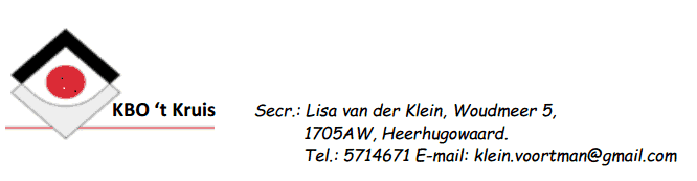 23 april 2018.Dag allemaal,De afgelopen periode stond in het teken van twee vermeldenswaardige momenten.De Paasbingo en de viering van het 60 jarig jubileum.Allereerst de Paasbingo  met deze keer een goed doel als thema. De dochter van, Paul en Lenie van Rooij, Sandy, is MS patiënt. Omdat er nog veel onderzoek naar die ziekte gedaan moet worden waar heel veel geld mee gemoeid is doet zij mee met het project “Klimmen tegen MS” om geld in te zamelen. Om aandacht en sponsors te trekken gaat zij op de fiets naar Zuid Frankrijk om op 10 juni 2018, samen met vele anderen, bovenop de Mont-Ventoux te arriveren.In dat kader hebben haar ouders de KBO ’t Kruis aangeboden de prijzen voor de Paasbingo binnen te slepen. Het prijzengeld dat de KBO hiermee uitspaarde heeft de KBO aan Sandy en daarmee aan het project gegeven. Op de Paasbingo was Sandy zelf ook aanwezig en heeft haar verhaal gedaan. Zie hieronder het verslag van haar oudersDE PAASBINGO WAS ZEER GESLAAGD.De paasbingo van 28 maart was weer een gezellige middag. Met enige spanning werden de opgenoemde getallen op de bingokaarten ingevuld en werd meerdere keren enthousiast BINGO geroepen. Er zijn 12 mooie prijzen gewonnen, dit jaar vanwege het goede doel,  beschikbaar gesteld door Middenwaard winkeliers, Beemsterkaas en het reclamebedrijf Touch Creative. In de pauzes werd een heerlijk kopje koffie/thee, frisdrankje, pilsje gedronken of een advocaatje opgepeuzeld. Aan het eind van de middag ging iedereen met de gewonnen prijs of een plak chocolade, gesponsord door Tony’s Chocolonely, naar huis. Wij, Paul en Lenie van Rooij, zijn blij dat de KBO ’t Kruis ons de gelegenheid heeft gegeven de bingo in het teken van een goed doel te stellen, namelijk de strijd tegen MS. Onze dochter Sandy (MS patiënt) heeft daar in de pauze iets over verteld. De fantastische opbrengst van €347,50 en een rechtstreekse donatie van €100 komt ten goede aan project “ Klimmen tegen MS” op 10 juni 2018. Al het ingezamelde geld wordt gebruikt voor onderzoek en behandeling van MS.Ook namens Sandy bedanken wij KBO ’t Kruis en de deelnemers van de bingo voor de gezellige middag en de geweldige opbrengst.Paul en Lenie van RooijOns 60-jarig jubileum.13 April was het zo ver. Begonnen met een sfeervolle kerkdienst gevolgd door een feestelijke bijeenkomst. Koffie met gebak, een borreltje, muzikale omlijsting door het duo Anna en Irma en afsluitend een heerlijk buffet. 130 leden en enkele gasten mochten dit meemaken en hebben er van genoten.Vijf bestuurs - en oud bestuursleden mochten de zilveren KBO speld met oorkonde in ontvangst nemen. Zij namen ruim 13 jaar geleden, zo groen als gras, de bestuurlijke taak op zich. Tenslotte hulde aan allen die dit feest mogelijk hebben gemaakt m.n. sponsors en vrijwilligers.Het busuitje.Op het busuitje, dat op dinsdag 29  mei gaat plaats vinden hebben meer dan 70 mensen gereageerd. Er kunnen er echter maar 60 mee. Dat betekent dat we een behoorlijke reservelijst hebben. Mocht het zo zijn dat u, om welke reden dan ook, niet mee kunt (wij hopen dat natuurlijk niet) geef dat dan meteen door want dan kunnen wij anderen weer blij maken.Hieronder het opstapschema. Goed bewaren want het verschijnt maar eenmaal.!  !  !  !  !Het opstapschema08.00 uur bij de Raatstede	08.05 bij de Rustenburgerhof		08.10 bij de Weidemolen / hoek Stellingmolen			08.12 Rustenburgerweg / fietspad naast Machiel de Dood				08.15 bij de “Deel” waarna vertrek.AgendaWoensdag 25 april:	14.00 uur. Excursie naar kwekerij “Amigo plant”.Woensdag 02 mei:		14.00 uur. kaarten, sjoelen, rummycuppen en keezen.Woensdag 16 mei:		14.00 uur. kaarten, sjoelen, rummycuppen en keezen.Dinsdag 29 mei:		Busreis, busreis, busreis, busreis, busreis, busreis.Overleden:Helaas hebben we afscheid moeten nemen van twee leden:Op 10 april is mevrouw  P. Zwemmer-Komen overleden. Zij bereikte de leeftijd van 94 jaar. Op 17 april overleed de heer C. Breed op de leeftijd van 84 jaarWij wensen beide  families sterkte toe bij het verwerken van dit verlies.Het volgende “Kbo/Pcob” magazine verschijnt  rond 30 mei 2018Een vriendelijke groet, Nico Karsten